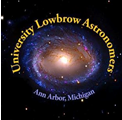             EVENT REQUEST FORMThank you for considering the University Lowbrow Astronomers for your group's astronomy needs. Please fill out this questionnaire below to help us better assist your organization. Organization Name: ________________________________________________Organization Home Location: _________________________________________Reason(s) for Contacting Us: (Please check all that apply)__ Introduction to the night sky__ Explain/demonstrate how telescopes work__ Share views of the night sky through our telescopes*__ Other: ______________________________________________________________________________________________* We will often encourage your group to join us at one of our open houses at Peach Mountain between Dexter and Pinckney, MI. If we agree to come out to your site, we will include a caveat for us to cancel the event if the weather is too cloudy or cold. Please note that Peach Mountain has no bathroom facilities.Is this your first time reaching out to us:  Y / NNumber of people you expect to attend the event: _______Age group expected to attend the event: _______________Number (if this is for children) of children per each adult chaperone:  ________Location requested: _______________________________Date/time requested: ______________________________If a requested date is not accepted the club may suggest an alternate date at its sole discretion. We do not schedule “rain dates”. We do not schedule events on our monthly meeting dates (third Friday of month), our Open House nights, or on any previously scheduled date. Our calendar is viewable at: http://umich.edu/~lowbrows/calendar/Email this completed form to askthelowbrows@umich.edu